Heritage and Identity in Canada: 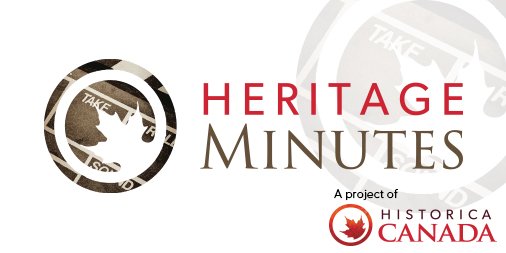 Communities Past and Present Inquiry /Drama/Media/ ProjectImagine you work for Historica Canada, and you have been tasked with producing one of the popular Heritage Minutes.Your responsibilities include writing the script and performing in the video you will be producing. You are to select a distinct cultural group or peoples who have come to Canada and…identify their reasons for coming to this countrydescribe what early life was like for them hereidentify what contributions they have made to the growth of Canada as a nation.  Some examples of groups you may wish to focus your research on:Various First Nations/Metis/Inuit groups and how they received immigrant groups into parts of Canada  The French settlement of Quebec and Acadia  The first Chinese labourers who settled in British Columbia  The Ukrainian settlers who helped develop parts of Saskatchewan  The German immigrants who settled the Kitchener, Ontario area  The “Home Children” from the United Kingdom and Ireland who were sent to parts of Canada  Black slaves who, from the 1840’s‐1860’s, came to Canada via the Underground Railway (from the United States) First Irish immigrants who settled in Canada (1800s) Any group(s) seeking refuge from their own war‐torn nation (e.g., Syrian refugees)Any group of people who worked for Social ReformAny group of people who worked for women’s rightsMiners from the 1850 Gold Rush in British ColumbiaPeople who were involved in the building of the Canadian Pacific RailwayPeople who are responsible for the rise in Nationalism as a result of WW1In your presentation, you should be able to thoroughly answer the following questions or comment on the topics: 1. What reasons did this group of people have for immigrating to Canada? 2. Describe what life was like for this group when they arrived in Canada, including changes to their cultural or religious way of life, if applicable. 3. How has this group of people contributed to the communities in which they settled? How have they contributed to the Canadian identity?While researching, consider which details would fit in a Heritage Minute and those which could be omitted. Bear in mind that the script should fill about 2 minutes (3 at the most) of time. As you write, read the script with your videographer (person who will help you video) to see if the words, phrases, and situations fit the assignment.The video you produce must contain all the elements of a Heritage Moment video (including narration and some speaking parts by the actors, costumes, props).  On the due date submit a good copy of the completed script. Upon completion of projects, videos shall be shared within the classroom.Due: Tuesday, December 17, 2019.